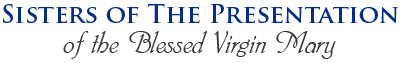 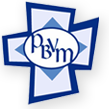 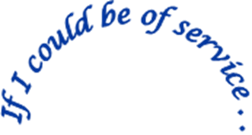 
Serving with the Sisters –Spring Break 2018
Sunday March 11th. – Friday March 16th.  
APPLICATION – Please Print or type clearly – Thank YouName:_______________________________________________________________			     Last 					First Address:_____________________________________________________________City/State/Zip: _______________________________________________________Phone:__________________________  Email:_______________________________
	(Area Code) Number			Please make zeros and the letter 0 distinguishableDate of Birth:________________________ Age:_______ Male            Female 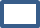 Parish:______________________________ College:______________________My shirt size is: Please circle one    Small    Medium    Large    X Large    XX Large
  			 Photo Release: I herby consent to and authorize the use and reproduction, in part or electronic format, by Sisters of the Presentation of the Blessed Virgin Mary, of any and all photographs of myself/my child taken during this program for any publicity purpose, without compensation. I hereby warrant that I have read and understand the terms of this release:Applicant’s Signature:__________________________________________________
Tell us why you would like to participate in this program and what goals, if any, do you have for participating in Sisters of the Presentation Serving with the Sisters –Spring Break Service Week 2018. ________________________________________________________________________________________________________________________________________________________________________________________________________________________________________________________________________________________________________________________________________________________________________________________________________________________________________________________________________________________________________________________________________________________________________________________________________________________________________________________________________________________________________________________________________________________________________________________________________________________________________________________________________________________________________________________________________________________________________________________________________________________________________________________________________________________________________________________________________________________________________________________________________________________________________________________________________________________________________________________________________________________________________________________________________________________________________________________________________________________________________________________________________________________________________________________________________________________________________________________________________Please submit the following:Completed ApplicationHealth Information Form, Reference Form, and Waiver.Essay Question
To: Sr. Mary T. Naccarato, PBVM
      Email: mtnacc@yahoo.com
      845-399-4433 - cell
HEALTH FORM Name: ______________________________________________ Date:_____________ Address: _____________________________________________________________ City/State/Zip: ________________________Date of Birth: ___/___/____ Age: _____ Emergency Contacts (Please list two)Name: ________________ Phone # h/c/w: ___________ h/c/w _________________ Name: ________________ Phone # h/c/w: ___________ h/c/w _________________ Health/Accident Insurance Company _______________________________________ 
Policy Number: ___________________  and/or Medical ID #____________________ 
Check here if Family does not have Insurance  
Have or are you subject to any of the following (Check if YES)  Yes  No 
Asthma Fainting spells Convulsions Diabetes Heart trouble Bleeding disorder Allergy to any medication, food, plant, animal or insect toxin. Please specify__________
___________________________________________________________________
Any condition that may require special care, medication, or diet. Please specify_______
___________________________________________________________________ 
Check here if none of the above applies. 
Explain any restriction of activity for Medical Reasons? ___________________________________________________________________Immunizations: MUST LIST DATES OF LAST INNOCULATIONS for all shots: 
Tetanus toxoid: ________ Polio:_________ Mumps:__________ Diphtheria: ____________ 
Measles: _________          Rubella: ______  Pertussis: ________ Hep AVaccine: _________ Applicant Signature ___________________________________ Date:_______________ 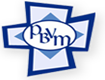                                 MEDICAL RELEASE FORM
I, ______________________, an applicant for the Sisters of the Presentation of the Blessed Virgon Mary Service and Outreach Program, hereby waive, renounce, and release on behalf of myself all claims of whatever nature against the the Sisters of the Presentation of the Blessed Virgon Mary or any adult leader, for any injury, accident, or expense resulting from any cause whatsoever. I hereby grant the adult leaders full authority to take whatever action they consider to be warranted under the circumstances regarding my health and safety and I fully release each of them for any liability for such actions taken on my behalf. This authority will permit the adult leaders, at their discretion, to place me at my expense in a hospital at any point for medical treatment, or if no hospital is available, to place me in the hands of a local medical doctor for treatment. 
                                                  WAIVER & RELEASE OF ALL CLAIMSClearly PRINT Participant’s Name: _______________________________________________ I  recognize and acknowledge that there are certain risks of physical injury inherent in my activities while participating in the Sisters of the Presentation of the Blessed Virgon Mary Service and Outreach Program, I agree to assume the full risk of any injuries, including death, damages or loss which I/We may sustain as a result of participating in any and all activities connected with this program.I agree to waive and relinquish all claims I may have against the Sisters of the Presentation of the Blessed Virgon Mary, and its officers, agents, servants, employees and volunteers as a result of my participation in this program. I further agree to indemnify, hold harmless, and defend the Sisters of the Presentation of the Blessed Virgon Mary, its servants and employees from any and all claims resulting from injuries, including death, damages and losses sustained by me and arising out of, connected with, or in any way associated with my activities during my participation in this program. I have read and fully understand the MEDICAL RELEASE AND WAIVER AND RELEASE OF ALL CLAIMS forms: 
Signature of Participant: __________________  ______________________
Printed Name of Witness Witness:___________________ Signature: ____________________________ Date:______________________ 